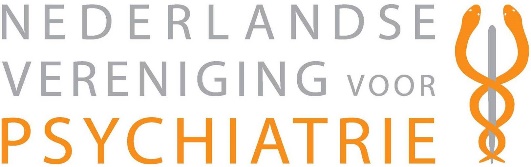 Agenda forum visitatorum 11 maart 201915.30 uur 	Ontvangst15.45 uur	Pluspunten en ergernissenLaat ons uw top 3 pluspunten en top 3 ergernissen van visiteren weten! 16.00 uur	Welkom en introductieA.M.D.N. (Anne) van Lammeren, psychiater voorzitter van de Commissie Kwaliteitsvisitatie, CKV, licht het programma toe16.10 uur	Toelichting vereenvoudiging lay-out visitatiesysteem en kalendermoduleS.K. (Sanne) Josso, jr. beleidsadviseur NVvP verzorgt een presentatie16.40 uur 	Verslagleggen, de juiste punten op papierJ. Tra, senior adviseur Kennisinstituut van Medisch Specialisten verzorgt een interactieve presentatie 17.30 uur	Dinerpauze18.15 uur	Bejegening tijdens een visitatiedag: hoe gaat u daarmee om?Interactief deel. Aan de hand van voorbeelden en casussen onder leiding van de leden van de CKV (Dr. C.A. (Christine) van Boeijen, J.J.D. (Joachim) Tilanus, E.J. (Elis) Stevelmans, A.M.D.N. (Anne) van Lammeren) gaan we uiteen in kleine groepen.  19.15 uur	Terugkoppeling pluspunten en ergernissenTerugkoppeling pluspunten en ergernissen door Dr. C.A. (Christine) van Boeijen, psychiater19.40 uur	Vragen(v)uur Ruimte voor vragen aan CKV en/of andere visiteurs20.00 uur	Afsluiting